Lower Key Stage 2Upper Key Stage 2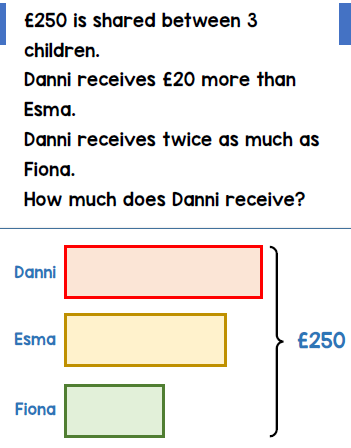 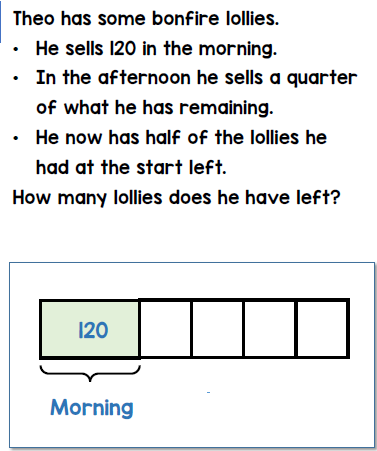 Key Stage 1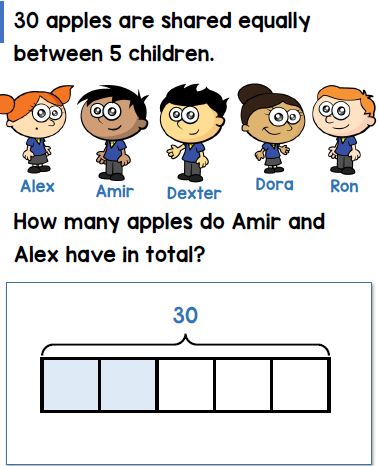 